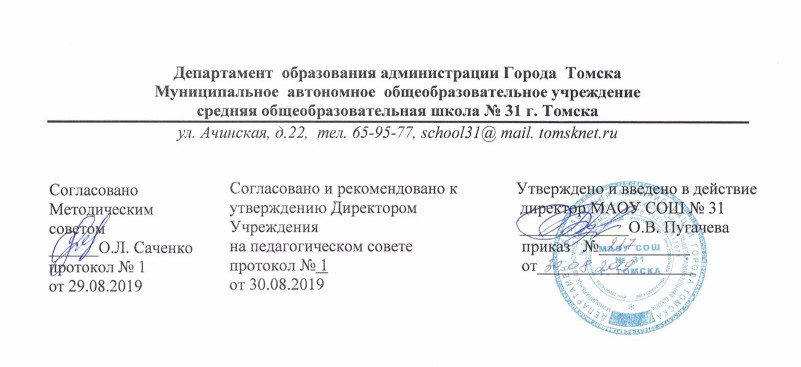 РАБОЧАЯ ПРОГРАММАпо геометриидля обучающихся 10-11 классов	Учитель:Козьякова Е.А.Томск – 2019Пояснительная записка    Рабочая  программа  по геометрии для 10-11 класса составлена на основе следующих нормативных документов: Федерального государственного образовательного стандарта основного общего образования,  утвержденного  Министерством образования науки РФ 17 декабря 2010 года   № 1897.Примерной основной образовательной программы образовательного учреждения. Основная школа  (стандарты второго поколения), Москва «Просвещение»,  2011 г.Закона об образовании в РФ №237Фундаментального ядра содержания общего образования. - М. «Просвещение» 2010 г.Основной образовательной программы основного общего образования МАОУ СОШ № 31 г. Томска.    	В основу рабочей программы по геометрии 10-11 классов МАОУ  СОШ № 31   положена рабочая программа по геометрии для общеобразовательных учреждений: Л.С.Атанасян, В.Ф.Бутузов, С.Б.Кадомцев и др. Программа по геометрии (базовый и профильный уровни). 10-11 классы. - М.: Просвещение, 2019. Программа обеспечена учебно-методическим комплексом по геометрии. Данный комплекс нацелен на достижение результатов освоения курса геометрии на личностном, метапредметном и предметном уровнях, реализует основные идеи Федерального государственного образовательного стандарта основного общего образования. В нем учитываются основные идеи и положения программы развития и формирования универсальных учебных действий для основного общего образования.Учебник «Геометрия. 10-11 классы: учебник для общеобразовательных учреждений: базовый и профильный уровни /Л.С. Атанасян, В.Ф. Бутузов, С.Б. Кадомцев и др. -  М.: Просвещение, 2019» рекомендован Министерством образования и науки Российской Федерации. Учебник содержит теоретический материал, написанный доступно, на высоком научном уровне, а также систему упражнений, органически связанную с теорией. Большое внимание уделено упражнениям, которые обеспечивают усвоение основных теоретических знаний и формирование необходимых умений и навыков.
           Учебник вышеуказанных авторов характеризуется рациональным сочетанием логической строгости и геометрической наглядности. Увеличивается теоретическая значимость изучаемого материала, расширяются  внутренние логические связи курса, повышается роль дедукции,  степень абстрактности изучаемого материала. Учащиеся овладевают приёмами аналитико-синтетической деятельности при  доказательстве теорем и решении задач.  Систематическое изложение курса позволяет начать работу  по формированию представлений учащихся о строении математической теории, обеспечивает развитие логического мышления школьников. Изложение материала характеризуется постоянным обращением к наглядности,  использованием рисунков и чертежей на всех этапах обучения и развитием геометрической интуиции на этой основе. Целенаправленное обращение к примерам из практики развивает умение учащихся вычленять геометрические факты, формы и отношения в предметах и явлениях действительности, использовать язык геометрии для их описания.Рабочая программа конкретизирует содержание предметных тем образовательного стандарта и дает распределение учебных часов по разделам курса.Рабочая программа выполняет две основные функции:Информационно-методическая функция позволяет всем участникам образовательного процесса получить представление о целях, содержании, общей стратегии обучения, воспитания и развития учащихся средствами данного учебного предмета.Организационно-планирующая функция предусматривает выделение этапов обучения, структурирование учебного материала, определение его количественных и качественных характеристик на каждом из этапов, в том числе для содержательного наполнения промежуточной аттестации учащихся.Главной целью школьного образования является развитие ребенка как компетентной личности путем включения его в различные виды ценностной человеческой деятельности: учеба, познания, коммуникация, профессионально-трудовой выбор, личностное саморазвитие, ценностные ориентации, поиск смыслов жизнедеятельности. С этих позиций обучение рассматривается как процесс овладения не только определенной суммой знаний и системой соответствующих умений и навыков, но и как процесс овладения компетенциями. Геометрия – один из важнейших компонентов математического образования, она необходима для приобретения конкретных знаний о пространстве и практически значимых умений, формирования языка описания объектов окружающего мира, развития пространственного воображения и интуиции, математической культуры и эстетического воспитания учащихся. Изучение геометрии вносит вклад в развитие логического мышления и формирование понятия доказательства.Изучение математики в старшей школе на базовом уровне направлено на достижение следующих целей: формирование представлений о математике как универсальном языке науки, средстве моделирования явлений и процессов, об идеях и методах математики; развитие логического мышления, пространственного воображения, алгоритмической культуры, критичности мышления на уровне, необходимом для обучения в высшей школе по соответствующей специальности, в будущей профессиональной деятельности;овладение математическими знаниями и умениями, необходимыми в повседневной жизни, для изучения школьных естественнонаучных дисциплин на базовом уровне, для получения образования в областях, не требующих углубленной математической подготовки;воспитание средствами математики культуры личности: отношения к математике как части общечеловеческой культуры: знакомство с историей развития математики, эволюцией математических идей, понимания значимости математики для общественного прогресса.Изучение математики в старшей школе на профильном  уровне направлено на достижение следующих целей: формирование представлений об идеях и методах математики; о математике как универсальном языке науки, средстве моделирования явлений и процессов; овладение  устным и письменным математическим языком, математическими знаниями и умениями, необходимыми для изучения  школьных  естественно-научных дисциплин,  для продолжения образования и освоения избранной специальности на современном уровне;развитие логического мышления, алгоритмической культуры,  пространственного воображения, развитие математического мышления и интуиции,  творческих способностей на уровне, необходимом для продолжения образования и  для самостоятельной  деятельности в области математики и ее приложений  в будущей профессиональной деятельности;воспитание средствами математики культуры личности:  знакомство с историей развития математики, эволюцией математических идей, понимание значимости математики для общественного прогресса.Задачи программы: совершенствование проведения доказательных рассуждений, логического обоснования выводов, использования различных языков математики для иллюстрации, интерпретации, аргументации и доказательства; решение широкого класса задач из различных разделов курса, развитие поисковой и творческой деятельности при решении задач повышенной сложности и нетиповых задач;планирование и осуществление алгоритмической деятельности: выполнения и самостоятельного составления алгоритмических предписаний и инструкций на математическом материале; использование самостоятельного составления формул на основе обобщения частных случаев и результатов эксперимента; выполнение расчетов практического характера;построение и исследование математических моделей для описания и решения прикладных задач, задач из смежных дисциплин и реальной жизни; проверки и оценки результатов своей работы, соотнесения их с поставленной задачей, с личным жизненным опытом;совершенствование самостоятельной работы с источниками информации, анализа, обобщения и систематизации полученной информации, интегрирования ее в личный опыт.Программа   рассчитана для учащихся 11 класса.             Срок реализации программы: 1 год, 2 часа в неделю.Тематический контроль по геометрии 10-11 классовУМК Л. С. Атанасяна и др. 10 класс11 класс Общая характеристика учебного предметаПри изучении курса математики на базовом уровне продолжается и получает развитие содержательная линия: «Геометрия». В рамках указанной содержательной линии решаются следующие задачи: изучение свойств пространственных тел, формирование умения применять полученные знания для решения практических задач.В профильном курсе содержание образования, представленное в основной школе, развивается в следующих направлениях:расширение системы сведений о свойствах плоских фигур, систематическое изучение свойств пространственных тел, развитие представлений о геометрических измерениях;совершенствование математического развития до уровня, позволяющего свободно применять изученные факты и методы при решении задач из различных разделов курса, а также использовать их в нестандартных ситуациях; формирование способности строить и исследовать простейшие математические модели при решении прикладных задач, задач из смежных дисциплин, углубление знаний об особенностях применения математических методов к исследованию процессов и явлений в природе и обществе. Описание места учебного предмета в учебном планеСогласно базисному учебному плану основного общего образования МАОУ СОШ № 31 г. Томска на изучение геометрии в 10-11 классах отводится не менее 136 часов (по 68 часов в 10 и 11 классах из расчета 2 ч в неделю).  1. ПЛАНИРУЕМЫЕ РЕЗУЛЬТАТЫ ОБУЧЕНИЯВ результате изучения математики на базовом уровне ученик должензнать/пониматьзначение математической науки для решения задач, возникающих в теории и практике; широту и в то же время ограниченность применения математических методов к анализу и исследованию процессов и явлений в природе и обществе;значение практики и вопросов, возникающих в самой математике для формирования и развития математической науки; историю развития понятия числа, создания математического анализа, возникновения и развития геометрии;универсальный характер законов логики математических рассуждений, их применимость во всех областях человеческой деятельности;вероятностный характер различных процессов окружающего мира.Геометрияуметьраспознавать на чертежах и моделях пространственные формы; соотносить трехмерные объекты с их описаниями, изображениями;описывать взаимное расположение прямых и плоскостей в пространстве, аргументировать свои суждения об этом расположении;анализировать в простейших случаях взаимное расположение объектов в пространстве;изображать основные многогранники и круглые тела; выполнять чертежи по условиям задач;строить простейшие сечения куба, призмы, пирамиды; решать планиметрические и простейшие стереометрические задачи на нахождение геометрических величин (длин, углов, площадей, объемов);использовать при решении стереометрических задач планиметрические факты и методы;проводить доказательные рассуждения в ходе решения задач;использовать приобретенные знания и умения в практической деятельности и повседневной жизни для:исследования (моделирования) несложных практических ситуаций на основе изученных формул и свойств фигур;вычисления объемов и площадей поверхностей пространственных тел при решении практических задач, используя при необходимости справочники и вычислительные устройства. В результате изучения математики на профильном уровне ученик должензнать/пониматьзначение математической науки для решения задач, возникающих в теории и практике; широту и ограниченность применения математических методов к анализу и исследованию процессов и явлений в природе и обществе;значение практики и вопросов, возникающих в самой математике, для формирования и развития математической науки;возможности геометрического языка как средства описания свойств реальных предметов и их взаимного расположения;универсальный характер законов логики математических рассуждений, их применимость в различных областях человеческой деятельности;различие требований, предъявляемых к доказательствам в математике, естественных, социально-экономических и гуманитарных науках, на практике;роль аксиоматики в математике; возможность построения математических теорий на аксиоматической основе; значение аксиоматики для других областей знания и для практики;Геометрияуметьсоотносить плоские геометрические фигуры и трехмерные объекты с их описаниями, чертежами, изображениями; различать и анализировать  взаимное расположение фигур;	изображать геометрические фигуры и тела, выполнять чертеж по условию задачи;решать геометрические задачи, опираясь на изученные свойства планиметрических и стереометрических фигур и отношений между ними, применяя алгебраический и тригонометрический аппарат;проводить доказательные рассуждения при решении задач, доказывать основные теоремы курса;вычислять линейные элементы и углы в пространственных конфигурациях, площади поверхностей, изученных многогранников;строить сечения многогранников. использовать приобретенные знания и умения в практической деятельности и повседневной жизни для:исследования (моделирования) несложных практических ситуаций на основе изученных формул и свойств фигур;	вычисления длин, площадей и объемов реальных объектов при решении практических задач, используя при необходимости справочники и вычислительные  устройства.     В ходе изучения геометрии обучающиеся приобретут опыт проектной деятельности как особой формы учебной работы, способствующей воспитанию самостоятельности, инициативности, ответственности, повышению мотивации и эффективности учебной деятельности; в ходе реализации исходного замысла на практическом уровне овладеют умением выбирать адекватные стоящей задаче средства, принимать решения, в том числе и в ситуациях неопределённости. Они получат возможность развить способность к разработке нескольких вариантов решений, к поиску нестандартных решений, поиску и осуществлению наиболее приемлемого решения.В ходе планирования и выполнения учебных исследований обучающиеся освоят умение оперировать гипотезами как отличительным инструментом научного рассуждения, приобретут опыт решения интеллектуальных задач на основе мысленного построения различных предположений и их последующей проверки.В результате  целенаправленной учебной деятельности, осуществляемой в формах учебного исследования, учебного проекта, в ходе освоения системы научных понятий у выпускников общей школы будут заложены:потребность вникать в суть изучаемых проблем, ставить вопросы, затрагивающие основы знаний, личный, социальный, исторический жизненный опыт;• основы критического отношения к знанию, жизненному опыту;• основы ценностных суждений и оценок;• уважение к величию человеческого разума, позволяющего преодолевать невежество и предрассудки, развивать теоретическое знание, продвигаться в установлении взаимопонимания между отдельными людьми и культурами;• основы понимания принципиальной ограниченности знания, существования различных точек зрения, взглядов, характерных для разных социокультурных сред и эпох.2. СОДЕРЖАНИЕ УЧЕБНОГО ПРЕДМЕТАкласс1. Введение.Предмет стереометрии. Аксиомы стереометрии. Некоторые следствия из аксиом. Основная цель – познакомить учащихся с содержанием курса стереометрии, с основными понятиями и аксиомами, принятыми в данном курсе, вывести первые следствия из аксиом, дать представление о геометрических телах и их поверхностях, об изображении пространственных фигур на чертеже, о прикладном значении геометрии.2. Параллельность прямых и плоскостей. Параллельность прямых, прямой и плоскости. Взаимное расположение двух прямых в пространстве. Угол между двумя прямыми. Параллельность плоскостей. Тетраэдр и параллелепипед.Основная цель – сформировать представления учащихся о возможных случаях взаимного расположения двух прямых в пространстве (прямые пересекаются, прямые параллельны, прямые скрещиваются), прямой и плоскости (прямая лежит в плоскости, прямая и плоскость пересекаются, прямая и плоскость параллельны), изучить свойства и признаки параллельности прямых и плоскостей.3. Перпендикулярность прямых и плоскостей. Перпендикулярность прямой и плоскости. Перпендикуляр и наклонные. Угол между прямой и плоскостью. Двугранный угол. Перпендикулярность плоскостей. Трехгранный угол. Многогранный угол.Основная цель – ввести понятия перпендикулярности прямых и плоскостей, изучить признаки перпендикулярности прямой и плоскости, двух плоскостей, ввести основные метрические понятия: расстояние от точки до плоскости, расстояние между параллельными плоскостями, между параллельными прямой и плоскостью, расстояние между скрещивающимися прямыми, угол между прямой и плоскостью, угол между двумя плоскостями, изучить свойства прямоугольного параллелепипеда. 4. Многогранники.Понятие многогранника. Призма. Пирамида. Правильные многогранники.Основная цель – познакомить учащихся с основными видами многогранников (призма, пирамида, усеченная пирамида), с формулой Эйлера для выпуклых многогранников, с правильными многогранниками и элементами их симметрии.5. Повторение. Решение задач. классЦилиндр. Конус. Шар.Понятие цилиндра. Площадь поверхности цилиндра. Понятие конуса. Площадь поверхности конуса. Усеченный конус. Сфера и шар. Уравнение сферы. Взаимное расположение сферы и плоскости. Касательная плоскость к сфере. Площадь сферы.Основная цель – дать учащимся систематические сведения об основных телах и поверхностях вращения – цилиндре, конусе, сфере, шаре.Объемы тел.Объем прямоугольного параллелепипеда. Объемы прямой призмы и цилиндра. Объемы наклонной призмы, пирамиды и конуса. Объем шара и площадь сферы. Объемы шарового сегмента, шарового слоя и шарового сектора.Основная цель – ввести понятие объема тела и вывести формулы для вычисления объемов основных многогранников и круглых тел, изученных в курсе стереометрии.Векторы в пространстве.Понятие вектора в пространстве. Сложение и вычитание векторов. Умножение вектора на число. Компланарные векторы.Основная цель – закрепить известные учащимся из курса планиметрии сведения о векторах и действиях над ними, ввести понятие компланарных векторов в пространстве и рассмотреть вопрос о разложении любого вектора по трем данным некомпланарным векторам.Метод координат в пространстве. Движения.Координаты точки и координаты вектора. Скалярное произведение векторов. Уравнение плоскости. Движения. Преобразование подобия.Основная цель – сформировать умение учащихся применять векторно-координатный метод к решению задач на вычисление углов между прямыми и плоскостями и расстояний между двумя точками, от точки до плоскости.Некоторые сведения из планиметрии.Углы и отрезки, связанные с окружностью. Решение треугольников. Теоремы Менелая и Чевы. Эллипс, гипербола, парабола.Основная цель – расширить известные учащимся сведения о геометрических фигурах на плоскости: рассмотреть ряд теорем об углах и отрезках, связанных с окружностью, о вписанных и описанных четырехугольниках; вывести формулы для медианы и биссектрисы треугольника, а также формулы площади треугольника, использующие радиусы вписанной т описанной окружностей; познакомить учащихся с такими интересными объектами, как окружность и прямая Эйлера, с теоремами Менелая и Чевы, дать определение эллипса, гиперболы, параболы и вывести их канонические уравнения.Обобщающее повторение.3. ТЕМАТИЧЕСКОЕ ПЛАНИРОВАНИЕ10 класс11 класс                                                                     ПриложениеУчебно-программные материалы Федеральный государственный образовательный стандарт основного общего образования,  утвержденный  Министерством образования науки РФ 17 декабря 2010 года   № 1897.Примерная основная образовательная программа образовательного учреждения. Основная школа  (стандарты второго поколения), Москва «Просвещение»,  2011 г.Закон об образовании в РФ №237 Фундаментальное ядро содержания общего образования. - М. «Просвещение» 2010 г.Примерные программы основного общего образования. Математика. (Стандарты второго поколения). – М.: Просвещение, 2010Учебный и тематический планыУчебные программы:Рабочие программы по геометрии. 7-11 классы / Сост. Н.Ф.Гаврилова. М.: ВАКО, 2013Геометрия. Сборник рабочих программ. 10-11 классы / сост. Т. А. Бурмистрова. – М.: Просвещение, 2009.Учебно-теоретические материалыУчебники:Геометрия. 10-11 классы: учебник для общеобразовательных учреждений: базовый и профильный уровни /Л.С. Атанасян, В.Ф. Бутузов, С.Б. Кадомцев и др. -  М.: Просвещение, 2019.Учебные пособия:Зив Б.Г., Мейлер В.М. Дидактические материалы по геометрии для 10 кл. – М.: Просвещение, 2001.Ковалева Г.И, Мазурова Н.И. геометрия. 10-11 классы: тесты для текущего и обобщающего контроля. – Волгоград: Учитель, 2006.Б.Г. Зив. Дидактические материалы по геометрии для 11 класса. – М. Просвещение, 2003.Ю.А. Глазков, И.И. Юдина, В.Ф. Бутузов. Рабочая тетрадь по геометрии для 10 класса. – М.: Просвещение, 2003.В.Ф. Бутузов, Ю.А. Глазков, И.И. Юдина. Рабочая тетрадь по геометрии для 11 класса. – М.: Просвещение, 2004.Б.Г. Зив, В.М. Мейлер, А.П. Баханский. Задачи по геометрии для 7 – 11 классов. – М.: Просвещение, 2003.С.М. Саакян, В.Ф. Бутузов. Изучение геометрии в 10 – 11 классах: Методические рекомендации к учебнику. Книга для учителя. – М.: Просвещение, 2001.Учебно-практические материалыДидактические материалы:Зив, Б. Г. Задачи по геометрии: пособие для учащихся 7–11 классов общеобразовательных учреждений / Б. Г. Зив, В. М. Мейлер, А. Г. Баханский. – М.: Просвещение, 2003Левитас Г.Г. Математические диктанты. Геометрия. 7-11 классы. Дидактические материалы. – М.: Илекса, 2006Контрольные задания Учебно-методические материалыМетодические рекомендации по изучению курса:Изучение геометрии в 10-11 классах : метод. рекомендации : кн. для учителя / Л. С. Атанасян [и др.]. – М.: Просвещение, 2011.Гаврилова Н.Ф. Поурочные разработки по геометрии. 10 класс. М.: ВАКО, 2009Гаврилова Н.Ф. Поурочные разработки по геометрии. 11 класс. М.: ВАКО, 2009Статьи из научно-теоретического и методического журнала «Математика в школе» Статьи из еженедельного учебно-методического приложения к газете «Первое сентября» «Математика»Учебно-справочные материалыЭнциклопедия для детей: в 15 т. Т. 11. Математика / под ред. М. Д. Аксенова. – М.: Аванта+, 1998Шуба, М. Ю. Занимательные задания в обучении математике / М. Ю. Шуба. – М., 1997Учебно-наглядные материалыИнтерактивная доска, проектор, ксерокс-принтер-сканерТаблицы по геометрии. ТреугольникиТаблицы по математикеИнформационно-методическое обеспечение учебного процесса1. Программно-педагогические средства, реализуемые с помощью компьютера. 1. CD «1С: Репетитор. Математика» (КиМ)2. CD «Уроки геометрии.10-11классы» (в 2 ч.) (КиМ)3. CD «Геометрия не для отличников» (НИИ экономики авиационной промышленности)4. CD «Математика. 5–11 классы. Практикум»5. CD «Большая электронная детская энциклопедия по математике»2. Цифровые образовательные ресурсы (ЦОР) для поддержки подготовки школьников.1. Интернет-портал Всероссийской олимпиады школьников. – Режим доступа: http://www.rusolymp.ru2. Всероссийские дистанционные эвристические олимпиады по математике. – Режим доступа: http://www.eidos.ru/olymp/mathem/index.htm 3. Информационно-поисковая система «Задачи». – Режим доступа: http://zadachi.mccme.ru/easy4. Задачи: информационно-поисковая система задач по математике. – Режим доступа: http://zadachi.mccme.ru  5. Конкурсные задачи по математике: справочник и методы решения. – Режим доступа: http://mschool.kubsu.ru/cdo/shabitur/kniga/tit.htm6. Материалы (полные тексты) свободно распространяемых книг по математике. – Режим http://www.mccme.ru/free-books7. Математика для поступающих в вузы. – Режим доступа: http://www.matematika.agava.ru8. Выпускные и вступительные экзамены по математике: варианты, методика. – Режим доступа: http://www.mathnet.spb.ru 9. Олимпиадные задачи по математике: база данных. – Режим доступа: http://zaba.ru10. Московские математические олимпиады. – Режим доступа: http://www.mccme.ru/olympiads/mmo11. Школьные и районные математические олимпиады в Новосибирске. – Режим доступа: http://aimakarov.chat.ru/school/school.html 12. Виртуальная школа юного математика. – Режим доступа: http://math.ournet.md/indexr.htm 13. Библиотека электронных учебных пособий по математике. – Режим доступа: http://mschool. kubsu.ru14. Образовательный портал «Мир алгебры». – Режим доступа: http://www.algmir.org/index.html15. Словари БСЭ различных авторов. – Режим доступа: http://slovari.yandex.ru16. Этюды, выполненные с использованием современной компьютерной 3D-графики, увлекательно и интересно рассказывающие о математике и ее приложениях. – Режим доступа: http://www.etudes.ru 17. Заочная физико-математическая школа. – Режим доступа: http://ido.tsu.ru/schools/physmat/index.php18. Министерство образования РФ. – Режим доступа: http://www.ed.gov.ru; http://www.edu.ru 19. Тестирование on-line. 5–11 классы. – Режим доступа: http://www.kokch.kts.ru/cdo20. Архив учебных программ информационного образовательного портала «RusEdu!». – Режим доступа: http://www.rusedu.ru21. Мегаэнциклопедия Кирилла и Мефодия. – Режим доступа: http://mega.km.ru 22. Сайты энциклопедий. – Режим доступа: http://www.rubricon.ru; http://www.encyclopedia.ru23. Вся элементарная математика. – Режим доступа: http://www.bymath.net24. Презентации№ п/пНазвание разделаВид контроляСроки1.Взаимное расположение прямых в пространствеКонтрольная работа №1ноябрь2.Параллельность прямых и плоскостейКонтрольная работа №2декабрь3.Перпендикулярность прямых и плоскостейКонтрольная работа №3март4.МногогранникиКонтрольная работа №4апрель-май№ п/пНазвание разделаВид контроляСроки1.Входной контрольКонтрольная работа №1сентябрь2. Цилиндр. Конус. СфераКонтрольная работа №2ноябрь3.Объемы телКонтрольная работа №3февраль4.Векторы в пространствеКонтрольная работа №4апрель№п/пНазвание разделаКол-во часовБазовый уровень освоения.Знают:Продуктивный и творческий уровень освоения.1Некоторые сведения из планиметрии12Умеют:распознавать на чертежах и моделях пространственные формы; соотносить трехмерные объекты с их описаниями, изображениями;анализировать взаимное расположение объектов в пространстве;изображать основные многогранники; выполнять чертежи по условиям задач;строить простейшие сечения куба, призмы, пирамиды;решать планиметрические и простейшие стереометрические задачи на нахождение геометрических величин (длин, углов, площадей);использовать при решении стереометрических задач планиметрические факты и методы;проводить доказательные рассуждения в ходе решения задач.Владеют компетенциями:учебно-познавательной, ценностно-ориентационной, рефлексивной, коммуникативной, информационной, социально-трудовой.Способны использовать приобретенные знания и умения в практической деятельности и повседневной жизни для исследования (моделирования) несложных практических ситуаций на основе изученных формул и свойств фигур; вычисления площадей поверхностей пространственных тел при решении практических задач, используя при необходимости справочники и вычислительные устройства.2Введение3Предмет стереометрии. Основные понятия и аксиомы стереометрии. Первые следствия из теоремУмеют:распознавать на чертежах и моделях пространственные формы; соотносить трехмерные объекты с их описаниями, изображениями;анализировать взаимное расположение объектов в пространстве;изображать основные многогранники; выполнять чертежи по условиям задач;строить простейшие сечения куба, призмы, пирамиды;решать планиметрические и простейшие стереометрические задачи на нахождение геометрических величин (длин, углов, площадей);использовать при решении стереометрических задач планиметрические факты и методы;проводить доказательные рассуждения в ходе решения задач.Владеют компетенциями:учебно-познавательной, ценностно-ориентационной, рефлексивной, коммуникативной, информационной, социально-трудовой.Способны использовать приобретенные знания и умения в практической деятельности и повседневной жизни для исследования (моделирования) несложных практических ситуаций на основе изученных формул и свойств фигур; вычисления площадей поверхностей пространственных тел при решении практических задач, используя при необходимости справочники и вычислительные устройства.3Параллельность прямых и плоскостей16Параллельные прямые в пространстве. Параллельность трех прямых. Параллельность прямой и плоскости. Скрещивающиеся прямые. Углы с сонаправленными сторонами. Угол между прямыми. Параллельные плоскости. Свойства параллельных плоскостей. ТетраэдрУмеют:распознавать на чертежах и моделях пространственные формы; соотносить трехмерные объекты с их описаниями, изображениями;анализировать взаимное расположение объектов в пространстве;изображать основные многогранники; выполнять чертежи по условиям задач;строить простейшие сечения куба, призмы, пирамиды;решать планиметрические и простейшие стереометрические задачи на нахождение геометрических величин (длин, углов, площадей);использовать при решении стереометрических задач планиметрические факты и методы;проводить доказательные рассуждения в ходе решения задач.Владеют компетенциями:учебно-познавательной, ценностно-ориентационной, рефлексивной, коммуникативной, информационной, социально-трудовой.Способны использовать приобретенные знания и умения в практической деятельности и повседневной жизни для исследования (моделирования) несложных практических ситуаций на основе изученных формул и свойств фигур; вычисления площадей поверхностей пространственных тел при решении практических задач, используя при необходимости справочники и вычислительные устройства.4Перпендикулярность прямых и плоскостей17Перпендикулярные прямые в пространстве. Параллельные прямые, перпендикулярные к плоскости. Признак перпендикулярности прямой и плоскости. Теорема о прямой, перпендикулярной к плоскости. Расстояние от точки до плоскости. Теорема о трех перпендикулярах. Угол между прямой и плоскостью. Двугранный угол. Признак перпендикулярности двух плоскостей. Прямоугольный параллелепипедУмеют:распознавать на чертежах и моделях пространственные формы; соотносить трехмерные объекты с их описаниями, изображениями;анализировать взаимное расположение объектов в пространстве;изображать основные многогранники; выполнять чертежи по условиям задач;строить простейшие сечения куба, призмы, пирамиды;решать планиметрические и простейшие стереометрические задачи на нахождение геометрических величин (длин, углов, площадей);использовать при решении стереометрических задач планиметрические факты и методы;проводить доказательные рассуждения в ходе решения задач.Владеют компетенциями:учебно-познавательной, ценностно-ориентационной, рефлексивной, коммуникативной, информационной, социально-трудовой.Способны использовать приобретенные знания и умения в практической деятельности и повседневной жизни для исследования (моделирования) несложных практических ситуаций на основе изученных формул и свойств фигур; вычисления площадей поверхностей пространственных тел при решении практических задач, используя при необходимости справочники и вычислительные устройства.5Многогранники14Призма, ее основания, боковые ребра, высота, боковая поверхность. Прямая и наклонная призма. Правильная призма. Параллелепипед. Куб.Пирамида, ее основание, боковые ребра, высота, боковая поверхность. Треугольная пирамида. Правильная пирамида. Усеченная пирамида.Симметрии в кубе, параллелепипеде, призме и пирамиде. Понятие о симметрии в пространстве (центральная, осевая, зеркальная). Примеры симметрий в окружающем мире.Сечения куба, призмы, пирамиды.Представление о правильных многогранниках (тетраэдр, куб, октаэдр, додекаэдр и икосаэдр).Умеют:распознавать на чертежах и моделях пространственные формы; соотносить трехмерные объекты с их описаниями, изображениями;анализировать взаимное расположение объектов в пространстве;изображать основные многогранники; выполнять чертежи по условиям задач;строить простейшие сечения куба, призмы, пирамиды;решать планиметрические и простейшие стереометрические задачи на нахождение геометрических величин (длин, углов, площадей);использовать при решении стереометрических задач планиметрические факты и методы;проводить доказательные рассуждения в ходе решения задач.Владеют компетенциями:учебно-познавательной, ценностно-ориентационной, рефлексивной, коммуникативной, информационной, социально-трудовой.Способны использовать приобретенные знания и умения в практической деятельности и повседневной жизни для исследования (моделирования) несложных практических ситуаций на основе изученных формул и свойств фигур; вычисления площадей поверхностей пространственных тел при решении практических задач, используя при необходимости справочники и вычислительные устройства.6Повторение курса геометрии 10 класса6Умеют:распознавать на чертежах и моделях пространственные формы; соотносить трехмерные объекты с их описаниями, изображениями;анализировать взаимное расположение объектов в пространстве;изображать основные многогранники; выполнять чертежи по условиям задач;строить простейшие сечения куба, призмы, пирамиды;решать планиметрические и простейшие стереометрические задачи на нахождение геометрических величин (длин, углов, площадей);использовать при решении стереометрических задач планиметрические факты и методы;проводить доказательные рассуждения в ходе решения задач.Владеют компетенциями:учебно-познавательной, ценностно-ориентационной, рефлексивной, коммуникативной, информационной, социально-трудовой.Способны использовать приобретенные знания и умения в практической деятельности и повседневной жизни для исследования (моделирования) несложных практических ситуаций на основе изученных формул и свойств фигур; вычисления площадей поверхностей пространственных тел при решении практических задач, используя при необходимости справочники и вычислительные устройства.№п/пНазвание разделаКол-во часовБазовый уровень освоения.Знают:Продуктивный и творческий уровень освоения.1Повторение курса 10 класса4Умеют:распознавать на чертежах и моделях пространственные формы; соотносить трехмерные объекты с их описаниями, изображениями;анализировать в простейших случаях взаимное расположение объектов в пространстве;изображать основные многогранники и круглые тела; выполнять чертежи по условиям задач;строить простейшие сечения куба, призмы, пирамиды;решать планиметрические и простейшие стереометрические задачи на нахождение геометрических величин (длин, углов, площадей, объемов);использовать при решении стереометрических задач планиметрические факты и методы;проводить доказательные рассуждения в ходе решения задач.Владеют компетенциями:учебно-познавательной, ценностно-ориентационной, рефлексивной, коммуникативной, информационной, социально-трудовой.Способны использовать приобретенные знания и умения в практической деятельности и повседневной жизни для исследования (моделирования) несложных практических ситуаций на основе изученных формул и свойств фигур; вычисления объемов и  площадей поверхностей пространственных тел при решении практических задач, используя при необходимости справочники и вычислительные устройства.2Цилиндр. Конус. Шар16Цилиндр и конус. Усеченный конус. Основание, высота, боковая поверхность, образующая, развертка. Осевые сечения и сечения, параллельные основанию.Шар и сфера, их сечения, касательная плоскость к сфере.Умеют:распознавать на чертежах и моделях пространственные формы; соотносить трехмерные объекты с их описаниями, изображениями;анализировать в простейших случаях взаимное расположение объектов в пространстве;изображать основные многогранники и круглые тела; выполнять чертежи по условиям задач;строить простейшие сечения куба, призмы, пирамиды;решать планиметрические и простейшие стереометрические задачи на нахождение геометрических величин (длин, углов, площадей, объемов);использовать при решении стереометрических задач планиметрические факты и методы;проводить доказательные рассуждения в ходе решения задач.Владеют компетенциями:учебно-познавательной, ценностно-ориентационной, рефлексивной, коммуникативной, информационной, социально-трудовой.Способны использовать приобретенные знания и умения в практической деятельности и повседневной жизни для исследования (моделирования) несложных практических ситуаций на основе изученных формул и свойств фигур; вычисления объемов и  площадей поверхностей пространственных тел при решении практических задач, используя при необходимости справочники и вычислительные устройства.3Объемы тел17Понятие объема тела. Отношение объемов подобных телФормулы объема куба, прямоугольного параллелепипеда, призмы, цилиндра. Формулы объема пирамиды и конуса. Формулы площади поверхностей цилиндра и конуса. Формулы объема шара и площади сферыУмеют:распознавать на чертежах и моделях пространственные формы; соотносить трехмерные объекты с их описаниями, изображениями;анализировать в простейших случаях взаимное расположение объектов в пространстве;изображать основные многогранники и круглые тела; выполнять чертежи по условиям задач;строить простейшие сечения куба, призмы, пирамиды;решать планиметрические и простейшие стереометрические задачи на нахождение геометрических величин (длин, углов, площадей, объемов);использовать при решении стереометрических задач планиметрические факты и методы;проводить доказательные рассуждения в ходе решения задач.Владеют компетенциями:учебно-познавательной, ценностно-ориентационной, рефлексивной, коммуникативной, информационной, социально-трудовой.Способны использовать приобретенные знания и умения в практической деятельности и повседневной жизни для исследования (моделирования) несложных практических ситуаций на основе изученных формул и свойств фигур; вычисления объемов и  площадей поверхностей пространственных тел при решении практических задач, используя при необходимости справочники и вычислительные устройства.4Метод координат в пространстве15Декартовы координаты в пространстве. Формула расстояния между двумя точками. Уравнения сферы и плоскости. Формула расстояния от точки до плоскости.Векторы. Модуль вектора. Равенство векторов. Сложение векторов и умножение вектора на число. Угол между векторами. Координаты вектора. Скалярное произведение векторов.Умеют:распознавать на чертежах и моделях пространственные формы; соотносить трехмерные объекты с их описаниями, изображениями;анализировать в простейших случаях взаимное расположение объектов в пространстве;изображать основные многогранники и круглые тела; выполнять чертежи по условиям задач;строить простейшие сечения куба, призмы, пирамиды;решать планиметрические и простейшие стереометрические задачи на нахождение геометрических величин (длин, углов, площадей, объемов);использовать при решении стереометрических задач планиметрические факты и методы;проводить доказательные рассуждения в ходе решения задач.Владеют компетенциями:учебно-познавательной, ценностно-ориентационной, рефлексивной, коммуникативной, информационной, социально-трудовой.Способны использовать приобретенные знания и умения в практической деятельности и повседневной жизни для исследования (моделирования) несложных практических ситуаций на основе изученных формул и свойств фигур; вычисления объемов и  площадей поверхностей пространственных тел при решении практических задач, используя при необходимости справочники и вычислительные устройства.5Векторы в пространстве6Понятие вектора. Равенство векторов. Сложение и вычитание векторов. Сумма нескольких векторов. Умножение вектора на число. Компланарные векторы. Правило параллелепипеда. Разложение вектора по трем некомпланарным векторам.Умеют:распознавать на чертежах и моделях пространственные формы; соотносить трехмерные объекты с их описаниями, изображениями;анализировать в простейших случаях взаимное расположение объектов в пространстве;изображать основные многогранники и круглые тела; выполнять чертежи по условиям задач;строить простейшие сечения куба, призмы, пирамиды;решать планиметрические и простейшие стереометрические задачи на нахождение геометрических величин (длин, углов, площадей, объемов);использовать при решении стереометрических задач планиметрические факты и методы;проводить доказательные рассуждения в ходе решения задач.Владеют компетенциями:учебно-познавательной, ценностно-ориентационной, рефлексивной, коммуникативной, информационной, социально-трудовой.Способны использовать приобретенные знания и умения в практической деятельности и повседневной жизни для исследования (моделирования) несложных практических ситуаций на основе изученных формул и свойств фигур; вычисления объемов и  площадей поверхностей пространственных тел при решении практических задач, используя при необходимости справочники и вычислительные устройства.6Заключительное повторение при подготовке к итоговой аттестации по геометрии10Умеют:распознавать на чертежах и моделях пространственные формы; соотносить трехмерные объекты с их описаниями, изображениями;анализировать в простейших случаях взаимное расположение объектов в пространстве;изображать основные многогранники и круглые тела; выполнять чертежи по условиям задач;строить простейшие сечения куба, призмы, пирамиды;решать планиметрические и простейшие стереометрические задачи на нахождение геометрических величин (длин, углов, площадей, объемов);использовать при решении стереометрических задач планиметрические факты и методы;проводить доказательные рассуждения в ходе решения задач.Владеют компетенциями:учебно-познавательной, ценностно-ориентационной, рефлексивной, коммуникативной, информационной, социально-трудовой.Способны использовать приобретенные знания и умения в практической деятельности и повседневной жизни для исследования (моделирования) несложных практических ситуаций на основе изученных формул и свойств фигур; вычисления объемов и  площадей поверхностей пространственных тел при решении практических задач, используя при необходимости справочники и вычислительные устройства.